Create your own PSA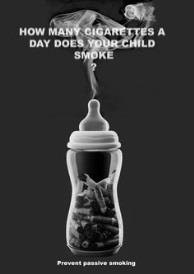 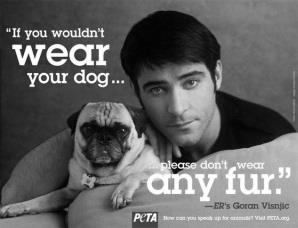 Learning Goals:I will: Demonstrate my understanding of the purpose of a PSA by using words and images to convey a message. Use creativity and critical thinking to create an effective PSA so that I can clearly convey my message to my audience.Step 1:Choose a side: Rehabilitation or Punishment to help Young Offenders – circle the one you want to doComplete the following chart outlining your reasons:Have your outline checkedStep 2:Go to google.wrdsb.ca and open a google drawing – this is where you will create your posterShare it with me (Candice Schnarr)Put all the information from your chart into your poster – make sure you arrange it in a visually appealing way. Step 3:Go through the following checklist to make sure you have an effective PSA:Font – is it a good size and is it readable?Images – can you see them clearly? Are they spaced out well? Do they work with your words?Is your PSA effective?Does it have a clear message?Does it appeal to emotion?Does it use examples people can relate to?Do the pictures and the images work together to create meaning?PSA Rubric:PSA Rubric:My opinion this will be your message3 reasons or examples to support my opinion:(example)(reason)   (reason or example)What emotion do you want to appeal to and how will you do this?Images I could use to support my ideas (1-3):Learning GoalsLevel 1Level 2Level 3Level 4Uses creativity and critical thinking to create an effective PSA-images chosen with limited effectiveness-font is not clear - examples and reasons do not clearly support message or are lacking-examples are not easily relatable or are lacking- emotional appeal is lacking or is not obvious-images are somewhat well-chosen -font is somewhat clear- examples and reasons somewhat  support message-examples are something people can somewhat relate to- somewhat  appeals to emotion-images are well-chosen -font is clear - examples and reasons support message-examples are something people can relate to- appeals to some type of emotion-images are well-chosen and effective-font is clear and well-chosen - examples and reasons effectively support message-examples are something people can easily relate to- effectively appeals to some type of emotionDemonstrates a clear understanding of the purpose of PSAs-message conveyed with limited clarity-words and images work together to convey message with limited effectiveness-conveys a somewhat clear message to the audience-words and images somewhat work together to convey message-conveys a message to the audience-words and images work together to convey  message-conveys a clear message to the audience-words and images work together effectively to convey consistent messageLearning Skills:Independent work:Initiative: Learning GoalsLevel 1Level 2Level 3Level 4Uses creativity and critical thinking to create an effective PSA-images chosen with limited effectiveness-font is not clear - examples and reasons do not clearly support message or are lacking-examples are not easily relatable or are lacking- emotional appeal is lacking or is not obvious-images are somewhat well-chosen -font is somewhat clear- examples and reasons somewhat  support message-examples are something people can somewhat relate to- somewhat  appeals to emotion-images are well-chosen -font is clear - examples and reasons support message-examples are something people can relate to- appeals to some type of emotion-images are well-chosen and effective-font is clear and well-chosen - examples and reasons effectively support message-examples are something people can easily relate to- effectively appeals to some type of emotionDemonstrates a clear understanding of the purpose of PSAs-message conveyed with limited clarity-words and images work together to convey message with limited effectiveness-conveys a somewhat clear message to the audience-words and images somewhat work together to convey message-conveys a message to the audience-words and images work together to convey  message-conveys a clear message to the audience-words and images work together effectively to convey consistent messageLearning Skills:Independent work:Initiative: 